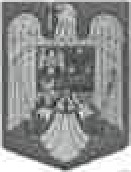 JUDEȚUL BRAȘOV                                               COMUNA AUGUSTIN       Str. Lungă nr. 238, AUGUSTIN, cod 507151, Tel/fax: 0374-279816                www.primariaaugustin.ro, E-mail: primariaaugustin@yahoo.com                                                            CONSILIU LOCAL                                      HOTĂRÂREA NR.12 din.15.03.2023Privind: Aprobarea completării Registrului Agricol în format electronic și Programului de măsuri pentru eficientizarea activității de înscriere a datelor în Registrul Agricol, pentru perioada 2020 - 2024  	Având în vedere: -Proiectul de hotărâre nr.12 din.13.03.2023-Raportul de aprobare primarului comunei Augustin, Nr.692  din data de .10.03.2023 , privind - ”Aprobarea completării Registrului Agricol în format electronic și Stabilirea de măsuri pentru eficientizarea activității de înscriere a datelor în Registrul Agricol, pentru perioada 2020 – 2024”.  - Raportul compartimentului de specialitate, înregistrat sub nr. 690 din .10.03.2023   -Prevederile  art. 6 alin. (1), alin. (3), art. 8 și art. 9 din O.G. Nr. 28/2008 privind   Registrul agricol, cu modificările și completările ulterioare. -Prevederile art. 1 din H.G. Nr. 985/2019 privind  Registrul agricol pentru perioada 2020 -2024. -Prevederile art. 2 alin. (2) și alin.(3) din Normele tehnice privind Modul de completare a Registrului agricol pentru perioada 2020 – 2024, aprobată prin Ordinul comun Nr. 25/1.382/37/1.642/14.297/746/20/2020.  O.U.G. nr. 57/2019 privind Codul administrativ, cu modificările și completările ulterioare, în temeiul prevederilor; art. 129 alin. (2) lit. d), alin. 7 lit. s)art.196(1),lit.(a) consiliul local și consiliul județean adoptă hotărâriart,136(1)proiectele de hotărâre pot fi initiate de primar,de consilieri locali sau de către cetățeni.Elaborarea lor se face de cei ce propun,cu sprijinul secretarului general al unității/subdiviziunii administrative teritoriale și a compartimentelor de resort din cadrul aparatului de specialitate a primarului.Având în vedere cele de mai sus consiliul local al comunei Augustin intrunit În şedinţă ordinară in data de 15.03.2023H O T Ă R Â Ş T E: Art. 1. Se aprobă modul de întocmire a Registrului Agricol la nivelul Comunei Augustin, pentru perioada 2020 -2024, în format ELECTRONIC.  Art. 2. Se aprobă Programul de  măsuri pentru eficientizarea activității de înscriere a datelor în Registrul Agricol la nivelul Comunei Augustin, pentru perioada 2020-2024, potrivit Anexei nr. 1 care face parte integrantă din prezenta hotărâre.  Art.3. Se aprobă modelul ”Invitației”, pentru depunerea declarației cu privire la datele ce se înscriu în Registrul Agricol, potrivit Anexei Nr. 2 care face parte integrantă din prezenta hotărâre.  Art.4. Prezenta hotărâre intră în vigoare la data adoptării ei. Art.5. Cu ducerea la îndeplinire a prevederilor prezentei hotărâri se însărcinează primarul comunei Augustin, împreună cu compartimentele  de specialitate. Art.6. Prezenta hotărâre adoptată de către Consiliul Local al comunei Augustin, poate fi atacată în conformitate cu dispozițiile Legii nr. 554 din 2004 a contenciosului administrativ, cu modificările și completările ulterioare. Art.7. Prezenta hotărâre se comunică, în mod obligatoriu, prin intermediul secretarului general al comunei, în termenul prevăzut de lege, primarului comunei, referentului agricol, Instituției Prefectului, judeţul Braşov.  Preşedinte şedinţă                                                             pSecretar general  		 VEKONY IOAN	 	 	                                            DENES EMESE 	 	 *Adoptată cu11voturi pentru, 0 împotrivă , 0 abținere	Anexa Nr. 1 la PHCL ....../............. PROGRAM DE MĂSURI PENTRU EFICIENTIZAREA ACTIVITĂȚII DE ÎNSCRIERE  A DATELOR ÎN REGISTRUL AGRICOL CONSLIUL LOCAL al comunei Augustin 	Anexa Nr. 2 la PHCL 10.883/08.11.2022 INVITAȚIE                                           Domnului/doamnei,  ______________________________,                                         strada/intrarea _____________________________, nr. ________                 În conformitate cu legislaţia specifică se organizează întocmirea şi ţinerea la zi a datelor ce fac obiectul Registrului agricol, pentru perioada 2020  - 2024.               Această activitate se realizează de autorităţile administraţiei publice locale şi are drept scop asigurarea unei evidenţe unitare cu privire la starea şi dezvoltarea agriculturii şi buna utilizare a resurselor locale.                 Înscrierea datelor în Registrul agricol se face pe baza declaraţiilor date sub semnătura proprie a capului de gospodărie sau, în lipsa acestuia, a unui membru major al gospodăriei.                 Faţă de acestea, vă invităm în perioada________________/2022 , să vă prezentaţi la sediul Primăriei Augustin, situat pe strada Lungă , nr.238, biroul: REGISTRUL AGRICOL, pentru depunerea declaraţiei cu privire la datele ce se înscriu  în Registrul agricol.                 Înscrierea în registrul agricol a datelor privind clădirile şi terenurile, a titularului dreptului de proprietate asupra acestora, precum şi schimbarea categoriei de folosinţă se pot face numai pe bază de documente anexate la declaraţia făcută sub semnătura proprie.                 Pentru efectuarea unei declaraţii complete care să conţină datele conform formularului Registrului agricol, vă rugăm să aveţi asupra dumneavoastră documente şi să fiţi în măsură a furniza date, după caz, privind: cartea de identitate/buletinul de identitate, sau certificatele de stare civilă, după caz, pentru toate persoanele ce compun gospodăria; documente şi informaţii privind terenurile deţinute în proprietate, în comuna .............., precum şi alte localităţi, identificate pe parcele, tarlale, intravilan, extravilan, număr cadastral, număr carte funciară, vecinătăţi , categoria de folosinţă, nr. bloc fizic şi titularul dreptului de proprietate; informaţii privind: suprafaţa arabilă cultivată pe raza localităţii(din terenul proprietate, arendat, cote-părţi, etc); numărul de pomi fructiferi – în livezi şi răzleţi - pe specii şi soiuri; documente şi/sau informaţii privind animalele domestice deţinute la începutul anului,pe specii, grupe de vârstă şi sex; documente şi/sau informaţii privind construcţiile deţinute pe raza localităţii(suprafaţa, materialele din care sunt construiţi pereţii, anul dării în folosinţă); Informaţii privind producţia vegetală şi animală obţinută.              În cazul în care nu există documente, înregistrarea în registrul agricol a datelor privind clădirile şi terenurile, a titularului dreptului de proprietate asupra acestora, precum şi schimbarea categoriei de folosinţă se pot face pe baza declaraţiei date sub semnătura proprie de capul gospodăriei sau, în lipsa acestuia, de un alt membru major al gospodăriei, sub sancţiunea nulităţii. Aceste declaraţii pot fi date, potrivit opţiunii persoanei fizice obligate să declare în registrul agricol, după cum urmează: a) în faţa secretarului comunei; b) în faţa notarului public; c) la misiunile diplomatice şi oficiile consulare ale României. Termenele la care se efectuează declararea şi înscrierea anuală a datelor în Registrul agricol: a).  5 Ianuarie - 1 Martie, pentru datele anuale privind membrii gospodăriei, terenul aflat în proprietate şi cel pe care îl utilizează, clădirile cu destinaţia de locuinţă, construcţiile-anexe şi mijloacele de transport cu tracţiune animală şi mecanică, maşinile, utilajele şi instalaţiile pentru agricultură şi silvicultură, efectivele de animale existente persoanele fizice/juridice la începutul fiecărui an, precum şi modificările intervenite în cursul anului precedent în efectivele de animale pe care le deţin, ca urmare a vânzării-cumpărării, a produşilor obţinuţi, a morţii sau sacrificării animalelor ori a altor intrări-ieşiri;  b). 1 Mai  - 31 Mai, pentru datele privind modul de folosinţă a terenului, suprafeţele cultivate, terenurile necultivate, ogoarele, numărul pomilor în anul agricol respectiv. Persoanele fizice şi juridice au obligaţia să declare date pentru a fi înscrise în registrul agricol şi în afara acestor intervale de timp, ori  în cazul în care au intervenit modificări în proprietate, în termen de 30 de zile de la apariţia modificării. Se completează  la începutul fiecărui semestru, pentru semestrul anterior, cu date privind efectivele de animale aflate  în proprietatea persoanelor fizice cu domiciliul în localitate şi/sau în proprietatea persoanelor juridice care au activitate pe raza  localităţii, şi pentru persoanele fizice cu domiciliul în alte localităţi, care deţin animale pe raza localităţii: perioada de completare este 5-20 din luna imediat următoare semestrului ce s-a încheiat. Persoana de contact: ____________________________.   Vă informăm că declararea de date nesincere, refuzul de declarare, precum şi nedeclararea la termenele stabilite a datelor ce fac obiectul Registrului agricol, dacă faptele nu sunt săvârşite în astfel de condiţii încât, potrivit legii penale, sunt considerate infracţiuni, constituie contravenţie şi se sancţionează cu amendă potrivit reglementărilor în vigoare.  Prezenta constituie un mod de aducere la cunoştinţă publică a dispoziţiilor legale privind Registrul agricol, obligaţie care revine autorităţilor administraţiei publice locale şi pe care o considerăm onorată. Nutrind convingerea că cele prezentate v-au edificat asupra problematicii privind Registrul agricol, vă aşteptăm cu interes pentru realizarea acestui raport de autoritate, cooperare şi prestaţie între administraţia publică locală şi persoanele obligate să declarare în registrul agricol. NR. CRT. DENUMIREA ACTIVITATII TERMEN DE INDEPLINIRE PERSOANE RESPONSABILE 1. Se va efectua afisajul si instiintarea populatiei cu privire la procedura si termenele de inregistrare in registrele agricole si in acelasi timp se va verifica in teren corectitudinea inscrierii datelor pe baza declaratiei data de capii gospodariilor si de catre reprezentantii legali ai unitatilor cu personalitate juridica. Permanent Levente Szasz2. Ori de cate ori intervin modificari in registrul agricol referitoare la terenuri , la categoria de folosinta a acestora, la cladiri , la mijloace de transport sau la orice alte bunuri detinute in proprietate sau in folosinta , dupa caz, de natura sa sa conduca la modificarea oricaror impozite si taxe locale prevazute de Codul Fiscal. Functionarii publici cu atributii privind completarea si tinerea la zi a datelor din registru agricol au obligatia de a comunica aceste modificari functionarilor Permanent Levente Szasz publici din compartimentele de resort al aparatului de specialitate al Primarului in termen de trei zile lucratoare de la data modificarii. Datele instumentate la nivelul oricaror compartimente de resort din cadrul aparatului de specialitate a Primarului si care fac obiectul inscrierii in registrul agricol se comunica compartimentului de resort cu atributii in acest sens in termen de trei zile lucratoare de la data inregistrarii lor prin grija conducatorului compartimentului respectiv. 3. Secretarul localitatii sau alte persoane din aparatul de specialitate al Primarului verifica veridicitatea , cu cele înscrise în registru agricol , in format electron. Permanent Secretarul comunei .............. 4. Orice modificare in registrul agricol se va face numai cu avizul scris al secretarului comunei Augustin. 	 Permanent Levente Szasz5. Odată pe lună,  Comisia constituită prin Dispoziția Primarului Nr. 478 din data de 31.10.2022,  va efectua  verificări în teren privind declarațiile înregistrate; Permanent Levente Szasz6. Vor fi aplicate  sancțiunile prevăzute de lege în cazurile în Permanent Primarul comunei .............. care cu ocazia  verificărilor efectuate de către  funcționarii publici  cu atribuții în completarea registrului agricol se constată  declararea  de date neconforme cu realitatea , nedeclararea la termene le stabilite  și în forma  solicitată  a datelor  care fac obiectul registrului agricol. 	 